ç   Découpe et    è colle les étiquettes des prénoms sous les photosd   Relie q   Ecris les phrases dans l’ordre______________________________________________________________________________________________________________________________________________________________________________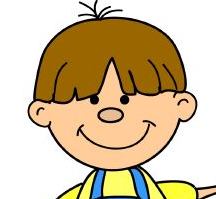 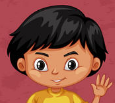 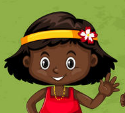 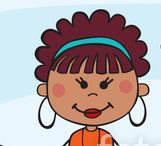 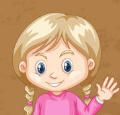 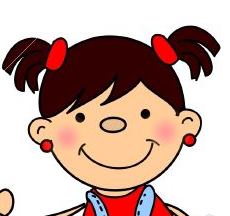 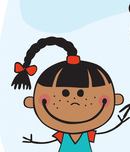 n    Dessine toi q   une fille                                                                      un garçon                                                                   qEcris les prénoms des élèves de la classe   Rayan,  Ana Sofia,   Savine,  Nilüfer, Ariel, Blandine, Hafsa, Aya 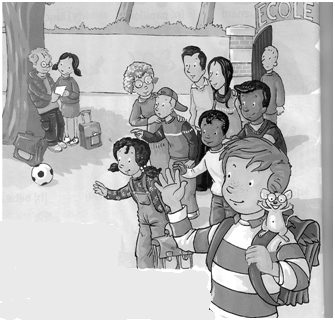 n    Dessine q  Ecris :une fille                                                                         un garçon                                                                      q  Ecris les phrases    èColle les prénoms des élèves de la classe sous les photos     ç Découpe et  è   colle les mots sous les dessins q  Ecris les noms des garçons et des filles :  Savine, , Nilüfer,   Hafsa,   Rayan Safa, Ariel, Blandine ,  Ana Sofia, Aya,   w  Complète les phrases avec Je m’appelle, il s’appelle, elle s’appelle, une fille, un garçon q   Ecris les phrases dans l’ordre ___________________________________________  q EcrisAfsa                                                                                       w  complète les phrases avec les mots   des    s’appellent    s’appelle   classedes     Rayan      Ana Sofia   Safa   Hafsa  AyaDans ___________ , il y a ______ filles et _______ garçons.La maîtresse _____________ Blandine.Les filles _________________ : ______, ______, __________, _________  et Nilüfer Les _____________ s’appellent : Savine et ___________   q EcrisAya                                                                                Nilüfer                                                                                  q      Ecris : une fille   un garçon  des garçons   des fillesSafa  est __________________________________Rayan et Savine  sont _____________________________________Savine  est __________________________________Safa et Aya sont  ____________________________________Nilüfer  est _____________________________________ q Ecris la phrase avec les mots  i  Colorie en vert les filles en jaune les garçonsd    Relie   q EcrisRayan                                                                                   Hafsa                                                                                     Nilüfer                                                                                    Aya                                                                                          a Barre les lettres qui sont fausses   et  q écris les prénomsd  et  q  les phrases correctes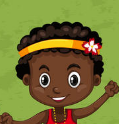 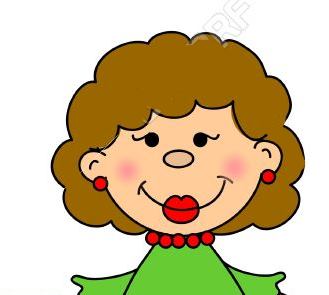 photo de l’élèveAyaSavineBlandineRayanHafsaSafaSofiaArielNilüfer filleJejesuisetuneAyam’appellelaJeBlandinesuisetmaîtressejem’appelle.                            .                            .                           .                           .                            .                            .                           .                           Safa   est   une    fille .    ____________ ______ ______ _______________.____________ ______ ______ _______________.____________ ______ ______ _______________.____________ ______ ______ _______________.____________ ______ ______ _______________.SavineSafaNilüferHafsaAya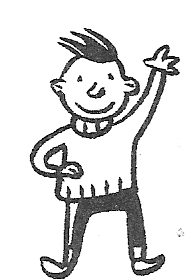 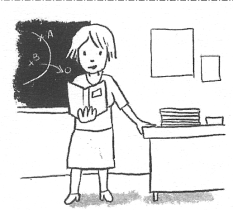 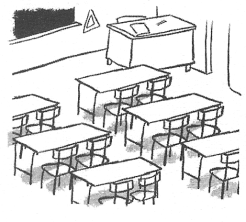 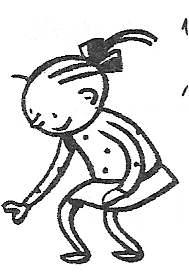 les garçons 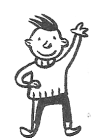 Les filles 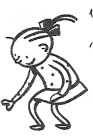 Les filles la classela maîtresseun garçonune fillela maîtressela classe une fille un garçon____________  Nilüfer .C’est _____________.____________  Nilüfer .C’est _____________._________ Ariel.C’est ___________._________ Ariel.C’est ___________.____________ Savine.C’est _____________.____________ Savine.C’est _____________._______________ Aya. C’est _________________._______________ Aya. C’est _________________.lail y a classedesDansgarçonsdesfillesetLaBlandine.s’appellemaîtresseun garçon.etil y aune fillela classeDansHafsaSafaRayanBlandine Ana SofiaSavineNilüferAyaArielSafaSavineAriel         AyaNilüferRayanS       a        o  u     i  f    r     a   S                                    H     j    f     i   a      n     s     aH                                N     e     i   y      f               ü      r    l    dN                                    T    R     a    a  y     i         n   mR                                      S    n    a   p e     n       v    iS                                        l    A      n       fu     o       a   y   eA                                 A      t     r    ui        l      e   t  A                                Jes’appelleSavine elle s’appelle Hafsa Elles’appelleHafsa elle s’appelle HafsaJem’appelleSafa.__________________________Ellem’appelleSafa.__________________________Ils’appelleRayan._____________________________Elles’appellefille._____________________________Jem’appelleNilüfer .___________________________Jes’appelleNilüfer .___________________________Ellesm’appelleHafsa et Safa._____________________________Elless’appellentHafsa et Safa._____________________________Ils’appellents’appelleRayan.____________________________Ilss’appellentRayan et Savine.____________________________Ilss’appellent Aya.____________________________Elles’appelleBlandine.____________________________Elles’appellentBlandine.____________________________Arielestune fille._____________________________Arielsontune fille._____________________________Rayan et Savinesontdes garçons.____________________________Savinesontdes garçons.____________________________